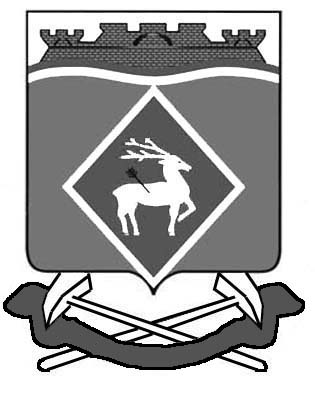 РОСТОВСКАЯ ОБЛАСТЬ СОБРАНИЕ ДЕПУТАТОВ ЛИТВИНОВСКОГО СЕЛЬСКОГО ПОСЕЛЕНИЯРЕШЕНИЕ 30 августа  2017 г.                                     № 35                                  с.ЛитвиновкаВ соответствии с Федеральным законом от 06.10.2003 № 131-ФЗ «Об общих принципах организации местного самоуправления в Российской Федерации», Федеральным законом от 12.01.1996 № 8-ФЗ «О погребении и похоронном деле» и руководствуясь Уставом муниципального образования «Литвиновское сельское поселение», Собрание депутатов Литвиновского сельского поселенияРЕШИЛО:Утвердить  Положение об оказании ритуальных услуг и содержания мест захоронения на территории муниципального образования «Литвиновское сельское поселение» (приложение).  2.  Настоящее решение вступает в силу после его официального опубликования.          3.   Контроль за выполнением настоящего решения оставляю за собой  и председателем постоянной депутатской комиссии Собрания депутатов Литвиновского сельского поселения по местному самоуправлению, социальной политике и охране общественного порядка. Приложение к решению Собрания депутатов Литвиновского сельского поселенияот 30 августа 2017 года №35  Положение об оказании ритуальных услуг и содержания мест захоронения на территории муниципального образования «Литвиновское сельское поселение»	Настоящее Положение об оказании ритуальных услуг и содержании мест захоронения на территории муниципального образования «Литвиновское сельское поселение»  (далее - Положение) определяет систему организации похоронного дела с целью установления единого порядка захоронения граждан. Положение разработано в соответствии с Конституцией Российской Федерации, Федеральным законом от 06.10.2003 N 131-ФЗ "Об общих принципах организации местного самоуправления в Российской Федерации", Федеральным законом от 12.01.1996 N 8-ФЗ "О погребении и похоронном деле" и Уставом муниципального образования «Литвиновское сельское поселение». 1.  Общие положения.1.1. Понятия, используемые в настоящем ПоложенииЗахоронение - предание земле тела (останков) человека после его смерти.        Место захоронения – могила. Обряд - символическая церемония, выполняемая в строго определенном порядке. Похороны - обряд погребения тела (останков) человека после его смерти.         Похоронные принадлежности – гробы, в том числе цинковые, траурные венки, гирлянды, траурные ленты (в том числе с надписями), тапочки, покрывала и другие предметы похоронного ритуала.        Ритуал – порядок проведения похоронного обряда.         Родственная могила – могила, в которой захоронен супруг или близкий родственник умершего.        Погребение - обрядовые действия по захоронению тела (останков) человека после его смерти, не противоречащие санитарным, экологическим и иным нормам и правилам. Погребение осуществляется путем предания тела (останков) земле (захоронение в могилу на кладбище).         Похоронное дело – самостоятельный вид деятельности, включающий в себя деятельность по оказанию ритуальных, обрядовых, юридических, а также иных видов услуг, связанных с погребением умерших, созданием и эксплуатацией объектов похоронного назначения (кладбищ, салонов-магазинов (бюро) ритуального обслуживания, мастерских по изготовлению надмогильных сооружений и так далее).         Места погребения – специально отведенные в соответствии с санитарными, экологическими и иными требованиями участки земли с сооружаемыми на них кладбищами для захоронения тел умерших (останков), а также иными зданиями и сооружениями, предназначенными для осуществления деятельности по погребению. Пользование, владение и распоряжение местами погребения осуществляется в соответствии с действующим законодательством.         Книга регистрации установок надгробий – книга, в которой работники администрации кладбища регистрируют установку надгробий.         Надмогильные сооружения (надгробия) – памятные сооружения, устанавливаемые на могилах: памятники, стелы, обелиски, кресты и т.п.         Памятник - мемориальное надмогильное сооружение (плита, стела, обелиск, изваяние), на котором могут быть указаны фамилия, имя, отчество захороненного, даты рождения и смерти и могут быть помещены изображения умерших граждан, религиозные, боевые и иные символы, а также эпитафия. Памятниками считаются объемные и плоские архитектурные формы, в том числе скульптуры, стелы, обелиски, лежащие и стоящие плиты, содержащие информацию о лицах, в честь которых они установлены (мемориальную информацию). Объекты, не содержащие такой информации, являются парковыми архитектурными формами. Регистрационный знак на могиле - табличка с указанием фамилии, имени и отчества захороненного, даты его рождения и смерти.   Табличка – табличка металлическая, эмалированная или деревянная с указанием фамилии, имени, отчества, даты рождения, смерти, регистрационного номера.        Установка надмогильного сооружения – комплекс мероприятий, включающий в себя подготовку места захоронения для установки, изготовление (заливку) бетонного основания под памятник, собственно работы по установке надмогильного сооружения, уборку места захоронения и прилегающей территории по окончании работ, регистрацию надгробного памятника в администрации кладбища.         Ритуальные услуги – услуги прямого назначения. Перепродажа ритуальных услуг запрещена.2. Волеизъявление умершего.  2.1.  Волеизъявление лица о достойном отношении к его телу после смерти (далее по тексту  волеизъявление умершего) – пожелание, выраженное в устной форме в присутствии свидетелей или в письменной форме о согласии или несогласии быть подвергнутым патологоанатомическому вскрытию, о согласии или несогласии на изъятие органов и (или) тканей из его тела, быть погребенным на том или ином месте, по тем или иным обычаям или традициям, рядом с теми или иными ранее умершими, о доверии исполнить свое волеизъявление тому или иному лицу.2.2. Действия по достойному отношению к телу умершего должны осуществляться в полном соответствии с волеизъявлением умершего, если не возникли обстоятельства, при которых исполнение волеизъявления умершего невозможно, либо иное не установлено законодательством Российской Федерации.2.3. В случае отсутствия волеизъявления умершего право на разрешение действий, указанных в пункте 2 настоящего Положения, имеют супруг, близкие родственники (дети, родители, усыновленные, усыновители, родные братья и родные сестры, внуки, дедушка, бабушка), иные родственники либо законный представитель умершего, а при отсутствии таковых иные лица, взявшие на себя обязанность осуществить погребение умершего.          2.4.  Исполнение волеизъявления умершего о погребении его тела (останков) на указанном им месте погребения, рядом с ранее умершими осуществляется при наличии на указанном месте погребения свободного участка земли или могилы ранее умершего близкого родственника либо ранее умершего супруга. В иных случаях возможность исполнения волеизъявления умершего о погребении его тела (останков) на указанном им месте погребения определяется с учетом места смерти, наличия на указанном им месте погребения свободного участка земли.Осуществление погребения умерших граждан      3.1. Захоронение умершего производится в соответствии с санитарными правилами не ранее чем через 24 часа после наступления смерти при предъявлении гербового свидетельства о смерти или в более ранние сроки в случае чрезвычайных ситуаций по разрешению медицинских органов после оформления заказа на организацию похорон. 3.2. Захоронения на кладбищах производятся в последовательном порядке по действующей нумерации подготовленных могил. 3.3. Захоронение умершего в существующую могилу разрешается по прошествии двадцати лет с момента предыдущего захоронения по разрешению администрации Литвиновского сельского поселения при подаче письменного заявления граждан (организаций), на которых зарегистрирована могила.3.4. В случаях, установленных федеральным законодательством, выдача тел умерших (погибших) не производится и о месте их погребения не сообщается. Социальное пособие на погребение4.1.  В случае если погребение осуществлялось за счет средств супруга, близких родственников, иных родственников, законного представителя умершего или иного лица, взявшего на себя обязанность осуществить погребение умершего, им выплачивается социальное пособие на погребение в размере, равном стоимости услуг, предоставляемых согласно гарантированному перечню услуг по погребению.4.2.   Справка о смерти для получения пособия выдается органами загс.Выплата производится в день обращения на основании справки о смерти:          -  органом, в котором умерший получал пенсию;          - органом социальной защиты населения по месту жительства в случаях, если умерший не подлежал обязательному социальному страхованию на случай временной нетрудоспособности и в связи с материнством на день смерти и не являлся пенсионером, а также в случае рождения мертвого ребенка по истечении 154 дней беременности;  - организацией (иным работодателем), которая являлась страхователем по обязательному социальному страхованию на случай временной нетрудоспособности и в связи с материнством по отношению к умершему на день смерти либо по отношению к одному из родителей (иному законному представителю) или иному члену семьи умершего несовершеннолетнего на день смерти этого несовершеннолетнего;- территориальным органом Фонда социального страхования Российской Федерации, в котором был зарегистрирован в качестве страхователя умерший на день смерти либо зарегистрирован в качестве страхователя один из родителей (иной законный представитель) или иной член семьи умершего несовершеннолетнего на день смерти этого несовершеннолетнего;         4.4. Социальное пособие на погребение выплачивается, если обращение за ним последовало не позднее шести месяцев со дня смерти. Выплата социального пособия на погребение производится соответственно за счет средств Пенсионного фонда Российской Федерации, Фонда социального страхования Российской Федерации, бюджетов субъектов Российской Федерации.Гарантированный и дополнительный перечень услуг по погребению5.1.  Супругу, близким родственникам, иным родственникам, законному представителю умершего или иному лицу, взявшему на себя обязанность осуществить погребение умершего, предоставляется единый гарантированный перечень услуг на безвозмездной основе по погребению, включающий:         - предоставление и доставку гроба и других предметов, необходимых для погребения;        - перевозку тела (останков) умершего на кладбище;        - погребение;        - установку регистрационного знака с надписью (фамилия, имя, отчество погребенного, даты рождения и смерти).5.2. Стоимость услуг, предоставляемых по гарантированному перечню, определяется постановлением Администрации Литвиновского сельского поселения по согласованию с соответствующими отделениями Пенсионного фонда Российской Федерации и Фонда социального страхования Российской Федерации, а также с органами государственной власти субъектов Российской Федерации.5.3. Оплата стоимости услуг, предоставляемых сверх гарантированного перечня услуг по погребению, производится за счет средств супруга, близких родственников, иных родственников, законного представителя умершего или иного лица, взявшего на себя обязанность осуществить погребение умершего.5.4.Услуги по погребению, предусмотренные пунктом 5.1.  оказываются в соответствии с требованиями, установленными действующим законодательством. 5.5.  Гражданам, получившим предусмотренные пунктом 5.4.  услуги на безвозмездной основе, социальное пособие на погребение, предусмотренное федеральным законодательством, не выплачивается.Погребение умерших (погибших), не имеющих супруга,близких родственников, иных родственниковлибо законного представителя умершего6.1. При отсутствии супруга, близких родственников, иных родственников либо законного представителя умершего или при невозможности осуществить ими погребение, а также при отсутствии иных лиц, взявших на себя обязанность осуществить погребение, погребение умершего на дому, на улице или в ином месте после установления органами внутренних дел его личности осуществляется Администрацией Литвиновского сельского поселения  в течение трех суток с момента установления причины смерти, если иное не предусмотрено законодательством Российской Федерации.6.2.   Погребение умерших, личность которых не установлена органами внутренних дел в определенные законодательством Российской Федерации сроки, осуществляется Администрацией Литвиновского сельского поселения с согласия указанных органов путем предания земле.Погребение почётных граждан7.1. Организация похорон умерших почетных граждан осуществляется специально созданной комиссией.7.2. Комиссия по организации прощания и похорон (далее по тексту  Комиссия) совместно с ответственным за похороны от родственников и близких покойного определяет:- конкретное место захоронения умершего (при отсутствии его волеизъявления), место для проведения гражданской панихиды;- время и маршрут движения похоронной процессии;- целесообразность сопровождения процессии сотрудниками ГИБДД, ОВД и работниками медицинской службы;- количество автобусов и другого автотранспорта для перевозки родных и близких покойного от места гражданской панихиды до места похорон и до места проведения поминальной трапезы;- персонально ответственного от Администрации Литвиновского сельского поселения за организацию ритуала прощания и захоронения, за оформление заказа на похоронные услуги (далее по тексту  Распорядитель).Организация похоронного дела8.1.  Организация похоронного дела в Литвиновском сельском поселении осуществляется Администрацией Литвиновского сельского поселения.8.2.  Руководство и координация похоронного обслуживания населения в Литвиновском сельском поселении обеспечивается Администрацией Литвиновского сельского поселения.Источники финансирования похоронного дела     9.1. Финансовое обеспечение содержания  мест захоронения осуществляется за счет средств бюджета Литвиновского сельского поселения.  10.  Требования к размещению и содержанию мест захоронения10.1. Отвод земельного участка для размещения мест захоронения осуществляется Администрацией Белокалитвинского района на неопределенный срок в соответствии с действующим законодательством, а также в соответствии с проектной документацией, утвержденной в порядке, установленном законодательством Российской Федерации.10.2. Размер бесплатно предоставляемого участка земли на территории кладбища для погребения умершего должен обеспечивать погребение на этом же участке земли умершего супруга или близкого родственника.Фактический размер участка для погребения умершего не должен превышать пяти квадратных метров (под захоронение тела в гробу).10.3. Осквернение и уничтожение мест погребения влечет ответственность, предусмотренную законодательством Российской Федерации.10.4. Надмогильные сооружения, памятники, стелы, обелиски, ограды являются собственностью лиц, на которых оформлено место захоронения. Установка таких объектов допускается лицами, на которых оформлено место захоронения, после согласования данных работ с администрацией кладбища. Срок нахождения таких объектов на местах захоронений не ограничивается, за исключением случаев признания объекта в установленном порядке ветхим, представляющим угрозу здоровью людей, сохранности соседних объектов или признания объекта в установленном порядке бесхозяйным.10.5. Порядок захоронения в могилы, признанные в установленном порядке бесхозяйными, устанавливается Правительством Российской Федерации.10.6. Предметы и вещества, используемые при погребении (гробы, урны, венки, бальзамирующие вещества), допускаются к использованию при их соответствии техническим условиям и стандартам, установленным уполномоченными органами, а также требованиям санитарно-гигиенической и экологической безопасности.11. Порядок и правила посещения кладбищ.   11.1.  Доступ на кладбище для организаций и граждан - свободный.   11.2. На территории кладбища посетители должны соблюдать общественный порядок и тишину.   11.3.  На территории кладбища запрещается:    а) устанавливать, переделывать и снимать памятники и другие надмогильные сооружения, мемориальные доски без согласования данных работ с администрацией кладбища;    б) портить надмогильные сооружения, мемориальные доски, оборудование кладбища, засорять территорию;    в) ломать зеленые насаждения, рвать цветы;    г) сажать деревья и древесно-кустарниковые растения без согласования с администрацией поселения;    д) выводить собак, выпасать домашних животных, ловить птиц;    е) разводить костры, добывать песок и глину, резать дерн;    ж) распивать спиртные напитки и находиться в нетрезвом состоянии, в состоянии наркотического и токсического опьянения;    з) находиться на территории кладбища после его закрытия;    и) производить копку ям для добывания грунта, оставлять запасы строительных и других материалов;    к) производить какие-либо работы, торговать цветами, предметами похоронного ритуала, материалами по благоустройству могил без разрешения администрации кладбища;    л) присваивать чужое имущество, производить его перемещение и другие самоуправные действия;    м) ездить на велосипедах, мопедах, мотороллерах, мотоциклах, лыжах и санях;  11.4. Порядок и правила посещения кладбищ вывешиваются на видных местах для всеобщего обозрения.Семейные (родственные) захоронения   12.1. Захоронение на родственном участке разрешается на основании письменного заявления близкого родственника, иного родственника, законного представителя умершего или иного лица, взявшего на себя обязанность осуществить погребение умершего, на которого зарегистрирована могила, при предъявлении им паспорта, свидетельств о смерти: ранее захороненного родственника, а также родственника, умершего в настоящий момент.  12.2. В случае смерти лица, ответственного за захоронение, право на захоронение на соответствующем участке переходит к лицу, осуществлявшему захоронение ранее ответственного за захоронение.  12.3. Порядок захоронения умерших граждан в семейную (родственную) могилу устанавливается Правительством Российской Федерации.13. Права посетителей кладбищ.13.1. Пользоваться инвентарём, выдаваемым  администрацией кладбища;13.2. Устанавливать памятники в соответствии с требованиями к оформлению участка захоронения;13.3. Сажать цветы на могильном участке;13.4. Сажать деревья в соответствии с проектом озеленения кладбища;13.5. Беспрепятственно проезжать на территорию кладбища в случаях установки (замены) надмогильных сооружений (памятников, стелы, ограды и т.п.). Установка, демонтаж и утилизация надмогильных сооружений14.1. Все работы на кладбище, связанные с установкой надмогильных сооружений, могут производиться по согласованию данных работ с администрацией кладбища.14.2. Обращаться в администрацию кладбища по вопросам согласования установки надмогильных сооружений имеет право только лицо, на которое зарегистрировано захоронение, или иное лицо по доверенности.14.3. Надмогильные сооружения (памятники, ограды, цветники и др.) на могилах устанавливаются или заменяются на другие по согласованию с администрацией кладбища.14.4.  Надмогильные сооружения устанавливаются в пределах отведенного земельного участка. Сооружения, установленные за пределами отведенного земельного участка, подлежат сносу администрацией кладбища.14.5.  Установленные и зарегистрированные гражданами надмогильные сооружения являются их собственностью.14.7. Надписи на надмогильных сооружениях должны соответствовать сведениям о действительно захороненных в данном месте умерших. Допускается нанесение надписей на надмогильных сооружениях и подготовка их к будущим захоронениям.14.8. Демонтаж старых надмогильных сооружений разрешается после согласования лицом, ответственным за захоронение, порядка утилизации старого памятника.14.9. Утилизация старых надгробных памятников осуществляется администрацией кладбища на возмездной основе, по договорным ценам, или вывозится с территории кладбища лицом, ответственным за захоронение.14.10. При въезде на кладбище лицо, ответственное за захоронение, или исполнители работ по установке памятника обязаны представить ответственному работнику кладбища согласованное заявление об установке надгробного памятника, а также предоставить возможность осмотра ввозимого памятника, материалов и инструментов, необходимых для выполнения работ.14.11. В случае если в момент установки памятника на расстоянии менее  проводится обряд погребения, все работы должны быть временно прекращены до окончания траурной церемонии.Организация движения транспортных средств                                  по территории кладбищ15.1. Автокатафальное транспортное средство имеет право беспрепятственного бесплатного проезда на территорию кладбища.15.2. Проезд на территорию кладбища легкового и грузового автотранспорта для установки надгробных памятников осуществляется бесплатно по предъявлении согласованного заявления об установке надгробного памятника.15.3. Владельцы автотранспортных средств, повредившие надмогильные сооружения, указатели, столбы и т.д., обязаны возместить стоимость восстановительных работ в полном объеме.Охрана общественного порядка и надмогильных сооружений на территории кладбищ16.1. Охрану общественного порядка и надмогильных сооружений на территории кладбищ осуществляет администрация кладбища и ОВД.Глава Литвиновского сельского поселения	П.И.ПузановОб утверждении Положения об оказании ритуальных услуг и содержания мест захоронения на территории муниципального образования «Литвиновское сельское поселение»Глава Литвиновского сельского поселения                                      П.И.Пузанов